Stier DonnerstagDer Stier überzeugt durch seine sehr gute obere Linie, die ausgezeichnete Bemuskelung, und das  korrekte Fundament. Er kann zur Verbesserung des Gewichts, bei eher zu kleinen und leichten Tieren eingesetzt werden. Die Mutter hatte genügend Milch. Nachzuchtbesichtigung  vom Stier Donnerstag 5 ca. 1 Jährige Rinder und 4 Stiere wurden besichtigt. Die Tiere sind etwas unterschiedlich in der Grösse. Mehrheitlich sehr gut Bemuskelt, meist lang und sehr tief, haben eine gute obere Linie.                                                           Das Fundament ist korrekt, trocken gut gestellt, bei einzelnen Tieren eher etwas grobknochig.Die Euteranlagen  sind mehrheitlich sehr gut, mit  4 eher kurzen gut verteilten Strichen.Der Geburtsverlauf war meist Problemlos.Donnerstag ist kann sehr schöne Zuchttiere bringen, sollte aber auf nicht zu grosse Kühe eingesetzt werden. Er ist sicher sehr gut für die Fleischproduktion geeignet.Nachzucht:  DonnerstagBertha von Mathias Schmid, Findaz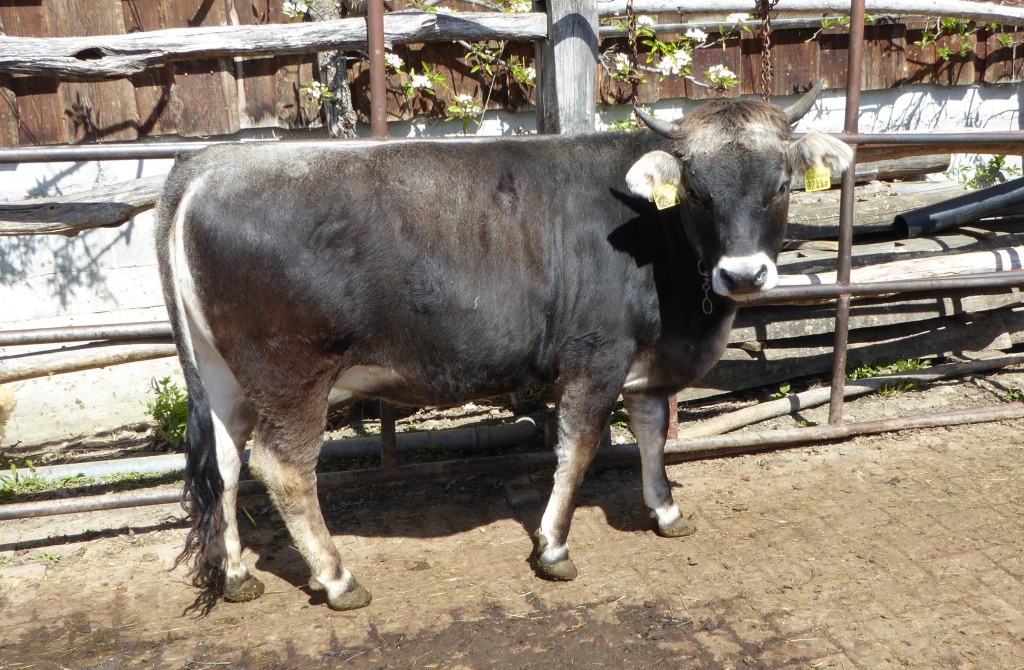 